4  : 1  MultiplexerProgram: module mux4to1(y,i0,i1,i2,i3,s0,s1);input i0,i1,i2,i3,s0,s1;output y;wire y0,y1,y2,y3,s01,s11;not (s11,s1); not(s01,s0);and (y0,i0,s01,s11);and (y1,i1,s0,s11);and (y2,i2,s01,s1);and (y3,i3,s0,s1);or (y,y0,y1,y2,y3);endmoduleTestbench:`timescale 1ns/1psmodule muxtest_v;reg a,b,c,d,s1,s0;wire z;mux4to1 m1(z,a,b,c,d,s1,s0);initialbegina=0; b=1; c=1; d=0; s1=0; s0=0;#50 s1=0; s0=1;#50 s1=1; s0=0;#50 s1=1; s0=1;#50;endendmoduleWave form: 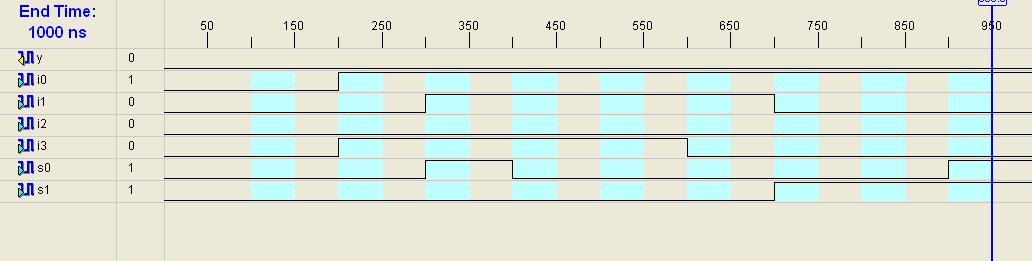 RTL Schematic: 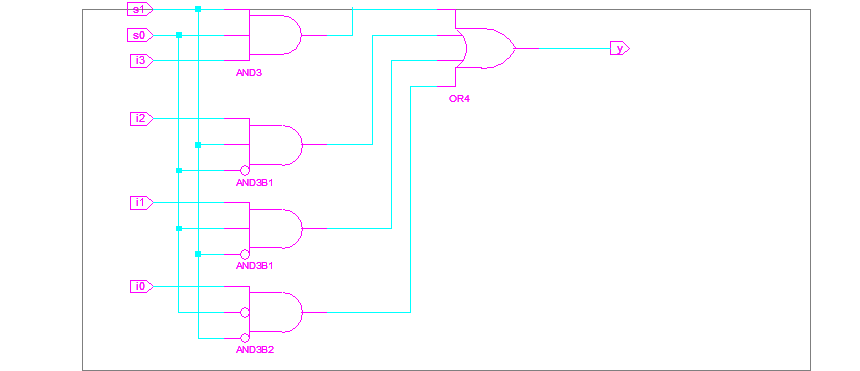 Technology Schematic: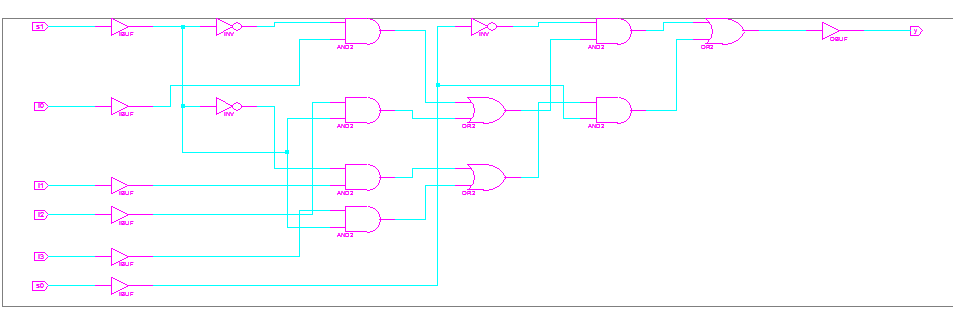 =========================================================================*                            Final Report                               *=========================================================================Final ResultsRTL Top Level Output File Name     : mux4to1.ngrTop Level Output File Name         : mux4to1Output Format                      : NGCOptimization Goal                  : SpeedKeep Hierarchy                     : YESTarget Technology                  : CoolRunner XPLA3 CPLDsMacro Preserve                     : YESXOR Preserve                       : YESClock Enable                       : YESwysiwyg                            : NODesign Statistics# IOs                              : 7Cell Usage :# BELS                             : 12#      AND2                        : 6#      INV                         : 3#      OR2                         : 3# IO Buffers                       : 7#      IBUF                        : 6#      OBUF                        : 1=========================================================================CPU : 1.51 / 1.70 s | Elapsed : 2.00 / 2.00 s --> Total memory usage is 115608 kilobytesNumber of errors   :    0 (   0 filtered)Number of warnings :    0 (   0 filtered)Number of infos    :    0 (   0 filtered)